БОЙОРОҠ                                                              РАСПОРЯЖЕНИЕ№ 61к                                                                          от  16  сентября   2019 года«О  предоставлении  очередного  отпуска.»1. Предоставить   очередной  отпуск   главе   администрации   Алтынбаеву  Айрату  Миниахметовичу  согласно  закону  РБ  «О  муниципальной  службе   в  Республике  Башкортостан  » ст. 18      на  9  календарных  дней    с  16 сентября    по  24 сентября  2019 года   за  период  работы   с 18.06.18 г  по  17.06.19г2. Произвести единовременную выплату  в  размере   1-го  должностного  оклада    согласно   закону  РБ.Основание: личное  заявление  Алтынбаева  А.М.. (30   и   10   дней -   основной   и  дополнительный  отпуск  по  ст.  18  Закона   РБ  «О  порядке  исчисления  стажа  муниципальной  службы   в  Республике   Башкортостан , и Положение  об  оплате  труда  муниципальных  служащихИ.о.Главы  администрации :                                          Г.М.Мансурова  БОЙОРОҠ                                                              РАСПОРЯЖЕНИЕ№ 64                                                                        от  24  сентября   2019 года«Об увольнении   главы  администрации.»1. В  связи  с   истечением   срока  полномочий   уволить    главу   администрации   Алтынбаева  Айрата  Миниахметовича с 24.09.2019года  и   выплатить  компенсации за  неиспользованные  отпуска :за период 18.06.17-17.06.18 - 29 дн (19 осн+10 доп)
за период 18.06.18-17.06.19 - 31 дн (21 осн+10 доп)
за период 18.06.19-24.09.19 - 9,99 дн (7,5 осн+2,49 доп)Основание :  решение  Совета  сельского  поселения  от 24.09.2019г . №1/5И.о.Главы  администрации :                                         Г.М.Мансурова Башкортостан Республикаhы Ишембай районы муниципаль районы Көҙән  ауыл советы ауыл биләмәhе хакимиәте 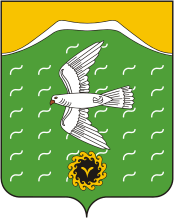 Администрация сельского поселения Кузяновский сельсовет муниципального района Ишимбайский район Республики БашкортостанСовет  урамы, 46,Көҙән  ауылы, Ишембай районы, Башкортостан Республикаһы453234Тел.; 8(34794) 73-243, факс 73-200.Е-mail: kuzansp@rambler.ru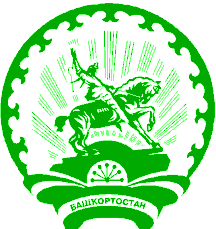 ул. Советская, 46,с.Кузяново, Ишимбайский район, Республика Башкортостан453234Тел.; 8(34794) 73-243, факс 73-200.Е-mail: kuzansp@rambler.ruБашкортостан Республикаhы Ишембай районы муниципаль районы Көҙән  ауыл советы ауыл биләмәhе хакимиәте Администрация сельского поселения Кузяновский сельсовет муниципального района Ишимбайский район Республики БашкортостанСовет  урамы, 46,Көҙән  ауылы, Ишембай районы, Башкортостан Республикаһы453234Тел.; 8(34794) 73-243, факс 73-200.Е-mail: kuzansp@rambler.ruул. Советская, 46,с.Кузяново, Ишимбайский район, Республика Башкортостан453234Тел.; 8(34794) 73-243, факс 73-200.Е-mail: kuzansp@rambler.ru